T H E	P R I O R I T YO F	A	P U R E	L I F E1	J o h n	1 : 5 - 1 0	A s s o c i a t e P a s t o rM a r c h 1 0 , 2 0 2 4Good Morning Fellowship,G e o r g e  O h m s t e d eAmid a culture that is constantly about sin, self, and secularism, is it even possible to live a pure life? The Apostle John would answer with a resounding yes. This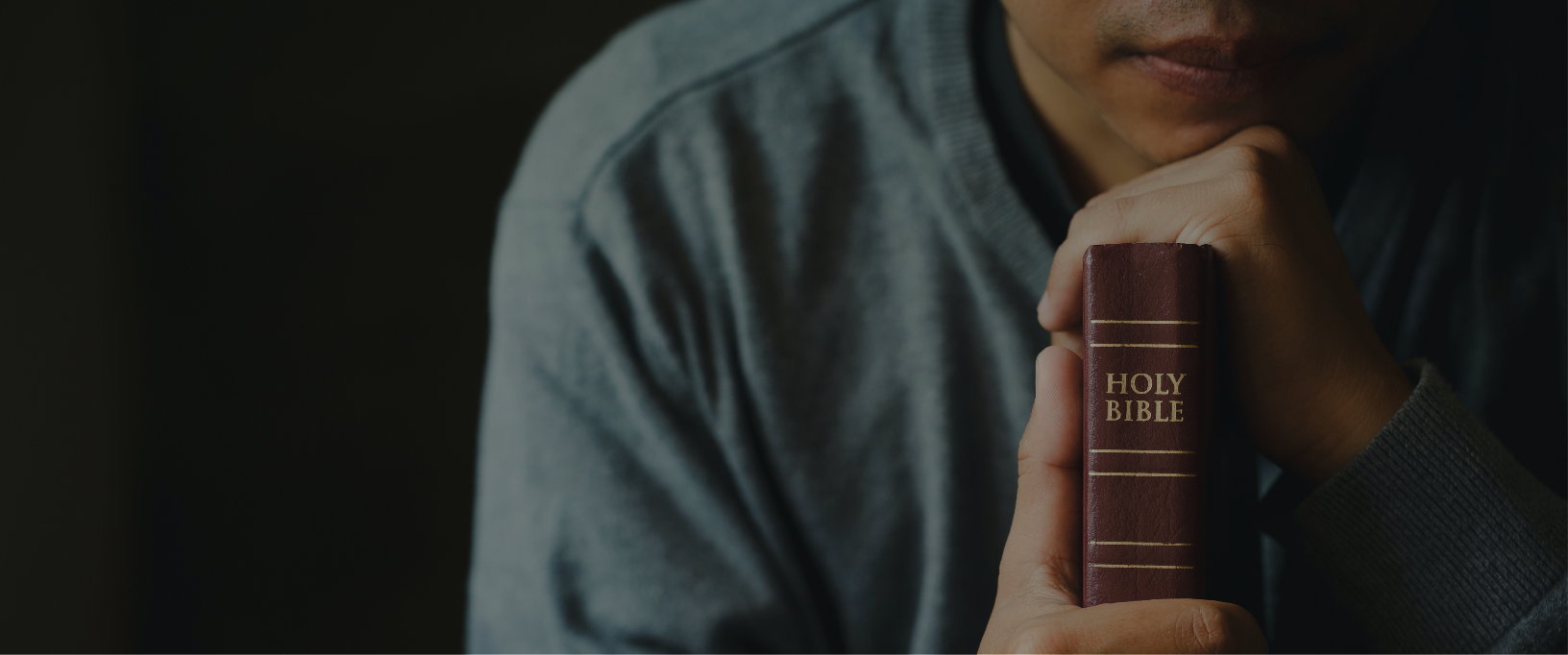 morning as we look to 1 John 1:5-10, we’ll learn how to prioritize living a pure life before the Lord.~GeorgeUnderstanding the text:“This is the message we have heard from Him and announce to you, that God is Light, and in Him there is no darkness at all.”1 John 1:5“If we say that we have fellowship with Him and yet walk in the darkness, we lie and do not practice the truth;...”1 John 1:6“...but if we walk in the Light as He Himself is in the Light, we have fellowship with one another, and the blood of Jesus His Son cleanses us from all sin.”1 John 1:7“If we say that we have no sin, we are deceiving ourselves and the truth is not in us.”1 John 1:8“If we confess our sins, He is faithful and righteous to forgive us our sins and to cleanse us from all unrighteousness.”1 John 1:9“If we say that we have not sinned, we make Him a liar and His word is not in us.”1 John 1:10  M A R C H 1 0 , 2 02 4 Page 2Applying the text:Living out our 	 in 	 with the Lord.Living out our 	 in 	 with the Lord and 	.Living out our call to 	 as a 	 for Jesus amid a world darkened by sin, self, and secularism.My personal application of this passage:Page 3Questions for individual study and LIFE Groups:Why is it important in verse 5 to understand who the message is from?What is the significance of God describing himself as Light? How does this relate to living a pure life?What does true fellowship with God look like? Who can have this fellowship?Describe walking in darkness.How does living in fellowship with God lead us to living in fellowship with others?What is the promise and significance of verse 9?In verse 10, explain how we make God a liar.How can you prioritize a pure life in Christ? What are you doing to put this into action?What is your main takeaway from this passage?  M A R C H 1 0 , 2 02 4 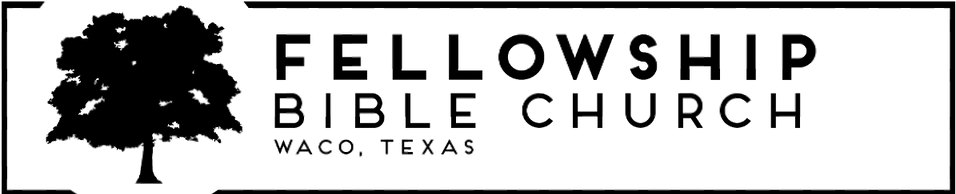 Page 4